Publicado en Fraga el 23/11/2020 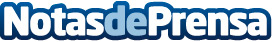 Biopyc recomienda realizar control de aves en la industria alimentaria y en espacios urbanosLa concentración de palomas en los edificios puede generar muchos problemas para las personas, tanto de estética como de saludDatos de contacto:Pili 974 47 45 12Nota de prensa publicada en: https://www.notasdeprensa.es/biopyc-recomienda-realizar-control-de-aves-en Categorias: Nacional Aragón Veterinaria Restauración Otras Industrias http://www.notasdeprensa.es